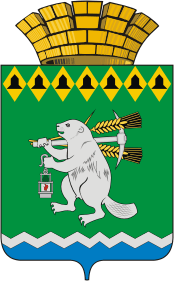 Администрация Артемовского городского округа ПОСТАНОВЛЕНИЕот                                                                                                                                     №        -ПАО внесении изменений и дополнений в Административный регламент по исполнению муниципальной функции по проведению проверок при осуществлении муниципального контроля в области торговой деятельности на территории Артемовского городского округаВ целях приведения муниципального нормативного правового акта Артемовского городского округа в соответствие действующему законодательству, Уставу Артемовского городского округа, решению Думы Артемовского городского округа от 26.01.2017 № 76 «Об утверждении структуры Администрации Артемовского городского округа», руководствуясь постановлением Правительства Свердловской области от 28.06.2012 № 703-ПП «Об утверждении Порядка разработки и принятия административных регламентов осуществления муниципального контроля на территории Свердловской области», статьями 30, 31 Устава Артемовского городского округаПОСТАНОВЛЯЮ:1. Внести изменения и дополнения в Административный регламент по исполнению муниципальной функции по проведению проверок при осуществлении муниципального контроля в области торговой деятельности на территории Артемовского городского округа, утвержденный постановлением Администрации Артемовского городского округа от 28.01.2015 № 125-ПА, с дополнениями, внесенными постановлением Администрации Артемовского городского округа от 23.08.2016 № 949-ПА, (далее- Административный регламент):1.1. по тексту Административного регламента слова «глава Администрации Артемовского городского округа» заменить словами «глава Артемовского городского округа» в соответствующем падеже;1.2.  по тексту Административного регламента слова «отдел социально-экономического развития» заменить словами «отдел экономики, инвестиций и развития» в соответствующем падеже; 1.3  пункт 2 Административного регламента  изложить в следующей редакции:«2. Органом местного самоуправления Артемовского городского округа, уполномоченным на осуществление контроля в области торговой деятельности на территории Артемовского городского округа является Администрация Артемовского городского округа (далее – Администрация АГО).Исполнение муниципальной функции по проведению проверок при осуществлении муниципального контроля в области торговой деятельности на территории Артемовского городского округа осуществляется отделом экономики, инвестиций и развития Администрации Артемовского городского округа (далее - орган муниципального контроля).Орган муниципального контроля вправе привлекать экспертов (экспертные организации) в области торговой деятельности к проведению мероприятий в рамках исполнения муниципальной функции, предусмотренной Административным регламентом, в случаях и в порядке, определенных законодательством Российской Федерации.»;1.4. пункт 3 Административного регламента изложить в следующей редакции:«3. Перечень нормативных правовых актов, регулирующих исполнение муниципальной функции.Муниципальный контроль в области торговой деятельности на территории Артемовского  городского округа осуществляется в 
соответствии с:- Федеральным законом от 06 октября 2003 года № 131-ФЗ «Об общих принципах организации местного самоуправления в Российской Федерации»;- Федеральным законом от 26 декабря 2008 года № 294-ФЗ «О защите прав юридических лиц и индивидуальных предпринимателей при осуществлении государственного контроля (надзора) и муниципального контроля» (далее - Федеральный закон № 294-ФЗ)»;- Федеральным законом от 28 декабря 2009 года № 381-ФЗ «Об основах государственного регулирования торговой деятельности в Российской Федерации»;- Федеральным законом от 02 мая 2006 года № 59-ФЗ «О порядке рассмотрения обращений граждан Российской Федерации»;- Федеральным законом от 26 июля 2006 года № 135-ФЗ «О защите конкуренции»;- постановлением Правительства Российской Федерации от 30.06.2010  № 489 «Об утверждении Правил подготовки органами государственного контроля (надзора) и органами муниципального контроля ежегодных планов проведения плановых проверок юридических лиц и индивидуальных предпринимателей»;- Приказом Министерства экономического развития Российской Федерации от 30.04.2009 № 141 «О реализации положений Федерального закона «О защите прав юридических лиц и индивидуальных предпринимателей при осуществлении государственного контроля (надзора) и муниципального контроля» (далее - Приказ Министерства экономического развития Российской Федерации от 30.04.2009 № 141)»;- Законом Свердловской области от 14 июня 2005 года № 52-ОЗ                     «Об административных правонарушениях на территории Свердловской области»;- Законом Свердловской области от 14 июня 2005 года № 24-ОЗ                       «О торговой деятельности на территории Свердловской области»;- постановлением Правительства Свердловской области от 28.06.2012              № 703-ПП	 «Об утверждении порядка разработки и принятия административных регламентов осуществления муниципального контроля на территории Свердловской области»;- постановлением Правительства Свердловской области от 25.05.2011              № 610-ПП «Об утверждении Порядка организации ярмарок и продажи товаров (выполнения работ, оказания услуг) на ярмарках на территории Свердловской области и внесении изменений в постановление Правительства Свердловской области от 14.03.2007 № 183-ПП «О нормативных правовых актах, регламентирующих деятельность хозяйствующих субъектов на розничных рынках в Свердловской области»;- Уставом Артемовского городского округа.»; 1.5. пункт 7 Административного регламента дополнить абзацами следующего содержания:« Перечень документов, которые могут быть истребованы от субъектов проверки:1) устав юридического лица;2) решение о назначении или об избрании, либо приказ о назначении руководителя юридического лица;3) доверенность,	подтверждающая полномочия представителя юридического лица (индивидуального предпринимателя) при осуществлении муниципального контроля;4) товарно-транспортные накладные;5) ассортиментный перечень реализуемых товаров. Перечень документов и (или) информации, запрашиваемых органами муниципального контроля в рамках межведомственного информационного взаимодействия от иных государственных органов, органов местного самоуправления либо подведомственных государственным органам или органам местного самоуправления организаций:1)  сведения  из  Единого  государственного  реестра  юридических лиц;2) сведения из Единого государственного реестра индивидуальных предпринимателей;3)	сведения из Единого государственного реестра налогоплательщиков.»;1.6. в пункте 11 Административного регламента номер контактного
телефона  (34363)  2-50-39  заменить  на  (34363)  5- 93- 04  добавочный  149; 1.7. пункт 12 Административного регламента изложить в следующей редакции: «12.	По	вопросам проведения муниципального контроля заинтересованные лица вправе получить консультацию путем непосредственного обращения в орган муниципального контроля посредством  письменного  обращения, по телефону или личном обращении, обращения по электронной почте.Информация о порядке осуществления муниципальной функции размещается на информационном стенде в здании Администрации, а также на официальном сайте Артемовского городского округа в информационно-телекоммуникационной сети «Интернет» (www.artemovsky66.ru) и должна содержать:- перечень нормативных правовых актов, регулирующих осуществление муниципальной функции, и их отдельные положения;- Административный регламент;- информацию о режиме работы, номера контактных телефонов Администрации;- иную информацию в соответствии с требованиями законодательства Российской Федерации.»; 1.8. пункт 18 Административного регламента дополнить абзацами следующего содержания: «В целях необходимости проведения внеплановой проверки специалист готовит проект заявления о согласовании проведения внеплановой проверки с Артемовской городской прокуратурой по типовой форме при поступлении в Администрацию Артемовского городского округа обращения о следующих фактах:- возникновение угрозы причинения вреда жизни, здоровью граждан, вреда животным, растениям, окружающей среде, безопасности государства, иным значимым и охраняемым законом частным, общественным, публичным, муниципальным и государственным интересам;- причинение вреда жизни, здоровью граждан, вреда животным, растениям, окружающей среде, безопасности государства, иным значимым и охраняемым законом частным, общественным, публичным, муниципальным и государственным интересам.Типовая форма заявления о согласовании органом муниципального контроля с органом прокуратуры проведения внеплановой выездной проверки юридического лица, индивидуального предпринимателя утверждена Приказом Министерства экономики и развития Российской Федерации от 30.04.2009 № 141.»;1.9. пункт 23  Административного регламента дополнить абзацем следующего содержания:«По решению главы Артемовского городского округа внеплановая проверка прекращается, если после начала проверки выявлена анонимность обращения, явившегося поводом для ее организации, либо установлены заведомо недостоверные сведения, содержащиеся в обращении.».2. Постановление опубликовать в газете «Артемовский рабочий» и разместить на официальном сайте Артемовского городского округа в информационно-телекоммуникационной сети «Интернет».3. Контроль за исполнением постановления возложить на первого заместителя главы Администрации Артемовского городского округа  Черемных Н.А.Глава Артемовского городского округа                                   А.В. Самочернов